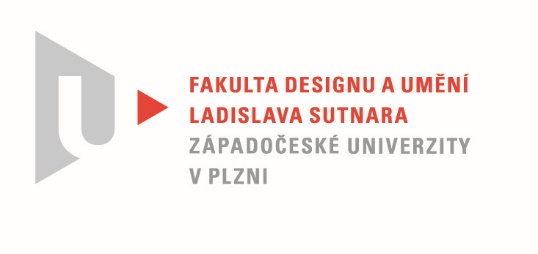 Protokol o hodnoceníkvalifikační práce Název bakalářské práce: Martýr / KyvadloPráci předložil student:  Daniel DOLEŽALStudijní obor a specializace: Sochařství, specializace Socha a prostorHodnocení vedoucího prácePráci hodnotil: Doc. MgA. Benedikt TolarCíl práceCíl práce tak, jak jej Daniel ve své teoretické části práce deklaruje, je dle mého názoru beze zbytku  naplněn, jak po formální, tak i po faktické stránce.Stručný komentář hodnotitelePo přečtení Danielovi textové části bakalářské práce cítím až jakousi povinnost napsat tento posudek poeticky nebo filosoficky laděný. Budu se však držet více při zemi…Danovu tvorbu sleduji již třetím rokem a musím přiznat, že mne stále překvapuje svým širokým záběrem a neobvyklou pracovitostí. Svojí bakalářskou prací demonstruje víceméně vše, co za svého studia do sebe vstřebal. Nebudu se zde pouštět do filozofických rozborů, co všechno toto monumentální dílo v sobě skrývá. To přenechám autorovi. V každém případě musím připustit, že vše funguje jak má. Počínaje velikostí skulptury v otevřené krajině, přes skvěle zvolené místo nedaleko kostela v Šitboři, symboliku formální i obsahovou, výborné řemeslné zpracování atd., atp.…. Jistou disharmonií ve vztahu kostel - kyvadlo  je dle mého názoru v textu zmíněné kamenické sympozium, jehož “pozůstatky“ se vklínily do skoro až dokonalého souzvuku. Vždy, když jsme s Danem o jeho díle diskutovali, nazývali jsme jej Kyvadlem. Až nedávno jsem zaznamenal, že o něm Daniel mluví jako o Martýrovi. Rozumím tomu a považuji tento název za příhodný. Oslím můstkem se však chci dostat ke zmínce o martyriu, kterým si Daniel musel projít při tvorbě tohoto díla. Mám tím na mysli šílenou byrokratickou cestu vniku a neuvěřitelné problémy s dostupností a cenami materiálů. Vržen do vody si však Dan skvěle zaplaval.V jinak výborně zpracované teoretické práci poněkud postrádám zmínky o inspiračních zdrojích, přestože jsme se o nich několikrát diskutovali a Daniel je umí vysypat z rukávu…Vyjádření o plagiátorstvíDle mého názoru se o plagiátorství mluvit nedá.Navrhovaná známka a případný komentářZ výše zmíněných důvodů navrhuji známku výborně.Datum: 31. 05. 2022				Doc. MgA. Benedikt Tolar	